新 书 推 荐中文书名：《魔符》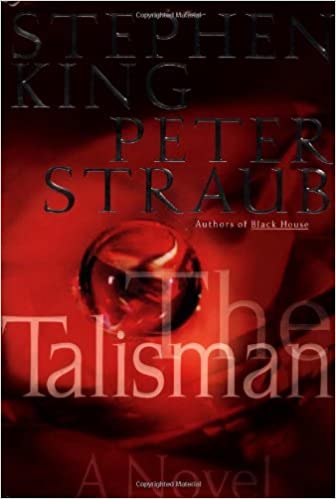 英文书名：THE TALISMAN作    者：Stephen King出 版 社：Random House代理公司：Lotts/ANA/Jackie Huang页    数：656页出版时间：2001年9月代理地区：中国大陆、台湾审读资料：电子稿类    型：惊悚悬疑授权信息：简体中文版2016年授权，2021年版权回归中简本出版记录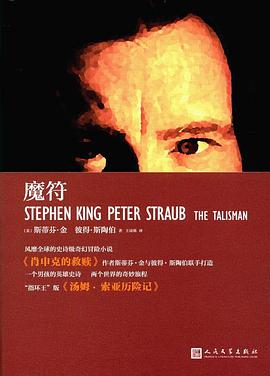 书  名：《魔符》作  者：[美] 斯蒂芬·金出版社：人民文学出版社译  者：王诗琪 出版年：2013年3月页  数：825页定  价：89.0元装  帧：精装豆瓣链接：https://book.douban.com/subject/26948552/内容简介：斯蒂芬·金、彼得·斯陶伯合著的《魔符》中汇集成河的无数世界，与倾斜的无数银河和宇宙，顿时升起，涌出裂缝，形成一道彩虹般的川流。父亲离奇死亡后，男孩杰克索亚跟着身患癌症的母亲逃难般来到大西洋沿岸的阿卡迪亚海滩，以避开父亲合伙人摩根对他们的纠缠。这里仿佛是世界的尽头，到处是死亡的味道。神秘的老黑人斯皮迪告诉他，在这个世界之外，另有一个平行的世界——魔域；我们中的某些人，大概十万人中的一个，在那个世界里有分身，两个分身的命运密切相连。要拯救母亲并彻底摆脱摩根，杰克必须到魔域中找到魔符，即宇宙中所有力量的中心。目录第一部 天涯浪迹一 阿兰布拉花园饭店二 罅隙开启三 斯皮迪·帕克四 初探魔域五 杰克与莉莉过门之一·摩根其人第二部 西行险途六 女王夏宫七 费朗队长八 奥特莱隧道九 误蹈陷阱十 埃尔罗伊十一 杰瑞·布雷索之死十二 杰克赶集十三 天空中的人十四 巴迪·帕金斯十五 盲人之歌十六 阿狼过门之二·摩根之钥十七 阿狼与牲口十八 阿狼看电影十九 阿狼变身第三部 善恶之争二十 落难被捕二十一 阳光之家二十二 布道二十三 费尔德·詹克洛二十四 严刑逼供二十五 杰克与阿狼误闯地狱二十六 阿狼禁闭二十七 重登旅程二十八 杰克之梦二十九 寻访理查德三十 异象出现三十一 塞耶炼狱三十二 “交出旅客！”三十三 黑暗中的理查德过门之三·摩根在美国奥列斯在魔域第四部 魔符三十四 安德斯过门之四·摩根逼宫三十五 焦枯平原三十六 杰克与理查德并肩作战三十七 理查德记得……三十八 旅途尽头三十九 文都岬四十 重遇斯皮迪过门之五·最后挣扎四十一 暗黑旅店四十二 杰克与魔符四十三 善恶有报四十四 地震四十五 滩头对决四十六 另一趟旅程四十七 旅途终点尾声句点作者简介：斯蒂芬·金（Stephen King），一九四七年出生于美国缅因州波特兰市，后在缅因州州立大学学习英国文学，毕业后因工资菲薄而走上写作之路。自一九七三年出版第一部长篇小说《魔女嘉莉》后，迄今已著有四十多部长篇小说和两百多部短篇小说。其作品是近年来美国畅销书排行榜上的常客，还被翻译成三十多种语言。有超过百部影视作品取材自他的小说。他因此被誉为“现代惊悚小说大师”。一九九九年，斯蒂芬·金遭遇严重车祸，侥幸大难不死。康复后，他又立刻投入写作。二〇〇三年，他获得美国国家图书基金会颁发的“杰出贡献奖”。其后又先后获得世界奇幻文学奖“终身成就奖”和美国推理作家协会“爱伦·坡奖”的“大师奖”。在斯蒂芬·金的众多作品中，以历时三十余年才终于完成的奇幻巨著“黑暗塔”系列（共七卷）最为壮观，也最受金迷推崇，书里的人物与情节，散见于斯蒂芬·金的其他小说中，堪称他最重要的作品。近年来的新作有短篇集《日落之后》、中篇集《暗夜无星》和长篇小说《11/22/63》《穹顶之下》等。目前斯蒂芬·金与妻子居住于缅因州。彼得·斯陶伯（Peter Straub），一九四三年出生于美国威斯康辛州密尔沃基市，现居纽约。曾留学英伦，获得博士学位，并在英国出版了第一部小说。他以诗人身份步八文坛，但以小说闻名。著有二十多部小说，被翻译成二十多种语言，其中包括《迷失男女》《夜屋》等。他曾五次获得布拉姆斯托克奖，两次获得国际恐怖文学协会奖，两次获得国际奇幻奖及终身成就奖，以及一次英国奇幻大奖。谢谢您的阅读！请将反馈信息发至：黄家坤（ Jackie Huang）安德鲁·纳伯格联合国际有限公司北京代表处北京市海淀区中关村大街甲59号中国人民大学文化大厦1705室邮编：100872电话：010-82504106传真：010-82504200Email：JHuang@nurnberg.com.cn网址：http://www.nurnberg.com.cn微博：http://weibo.com/nurnberg豆瓣小站：http://site.douban.com/110577/微信订阅号：ANABJ2002